ПОЯСНЮВАЛЬНА ЗАПИСКА№ ПЗН-53020 від 03.04.2023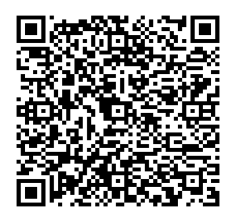 до проєкту рішення Київської міської ради:Про передачу товариству з обмеженою відповідальністю «ІМС КОНСАЛТИНГ» земельної ділянки в оренду для експлуатації та обслуговування виробничо-складської бази на                      вул. Вербовій, 2а в Оболонському районі міста КиєваЮридична особа:Відомості про земельну ділянку (кадастровий № 8000000000:78:129:0002).Обґрунтування прийняття рішення.На замовлення зацікавленої особи та враховуючи рішення Київської міської ради         від 10.09.2015 № 958/1822 «Про інвентаризацію земель міста Києва» землевпорядною організацією розроблено технічну документацію із землеустрою щодо інвентаризації земель.Відповідно до статей 9, 123 Земельного кодексу України та Порядку набуття прав на землю із земель комунальної власності у місті Києві, затвердженого рішенням Київської міської ради від 20.04.2017 № 241/2463, враховуючи, що земельна ділянка зареєстрована в Державному земельному кадастрі (витяг з Державного земельного кадастру про земельну ділянку від 03.04.2023 № НВ-0000603812023), Департаментом земельних ресурсів виконавчого органу Київської міської ради (Київської міської державної адміністрації) розроблено відповідний проєкт рішення Київської міської ради.4. Мета прийняття рішення.Метою прийняття рішення є забезпечення реалізації встановленого Земельним кодексом України права особи на оформлення права користування на землю.5. Особливі характеристики ділянки.Стан нормативно-правової бази у даній сфері правового регулювання.Загальні засади та порядок передачі земельних ділянок у користування зацікавленим особам визначено Земельним кодексом України та Порядком набуття прав на землю із земель комунальної власності у місті Києві, затвердженим рішенням Київської міської ради                   від 20.04.2017 № 241/2463.Проєкт рішення не містить інформації з обмеженим доступом у розумінні статті 6 Закону України «Про доступ до публічної інформації».Фінансово-економічне обґрунтування.Реалізація рішення не потребує додаткових витрат міського бюджету.Відповідно до Податкового кодексу України, Закону України «Про оренду землі» та рішення Київської міської ради 08.12.2022 № 5828/5869 «Про бюджет міста Києва на 2023 рік» орієнтовний розмір річної орендної плати складатиме: 71 354 грн 28 коп. (3 %).Прогноз соціально-економічних та інших наслідків прийняття рішення.Наслідками прийняття розробленого проєкту рішення стане реалізація зацікавленою особою своїх прав щодо використання земельної ділянки.Доповідач: директор Департаменту земельних ресурсів Валентина ПЕЛИХ. Назва	Товариство з обмеженою відповідальністю «ІМС КОНСАЛТИНГ» Перелік засновників (учасників) юридичної особиБараш Борис БорисовичУкраїна, м. Київ, вул. Пугачова Кінцевий бенефіціарний   власник (контролер)Бараш Борис БорисовичУкраїна, м. Київ, вул. Ромоданова АкадемікаРеєстраційний номер:від 13.03.2023 № 547941661 Місце розташування (адреса)м. Київ, р-н Оболонський, вул. Вербова, 2а Площа0,1115 га Вид та термін користуванняправо в процесі оформлення (оренда на 10 років) Категорія земельземлі промисловості, транспорту, електронних комунікацій, енергетики, оборони та іншого призначення Вид цільового призначення11.02 для розміщення та експлуатації основних, підсобних і допоміжних будівель та споруд підприємств переробної, машинобудівної та іншої промисловості Нормативна грошова оцінка 
 (за попереднім розрахунком*)2 378 476 грн 07 коп. *Наведені розрахунки нормативної грошової оцінки не є остаточними і будуть уточнені   відповідно до вимог чинного законодавства при оформленні права на земельну ділянку. *Наведені розрахунки нормативної грошової оцінки не є остаточними і будуть уточнені   відповідно до вимог чинного законодавства при оформленні права на земельну ділянку. Наявність будівель і споруд    на ділянці:Земельна ділянка забудована виробничо-складською базою (літ. А, Б, б, В, в, в1, Г) (реєстраційний номер об’єкта нерухомого майна: 1105907780000) загальною площею 333,4 кв.м на вул. Вербовій, будинок 2а, яка належить на праві приватної власності ТОВ «ІМС КОНСАЛТИНГ» на підставі договору купівлі-продажу виробничо-складської бази від 15.02.2017 № 284, про що зроблено запис в Державному реєстрі речових прав на нерухоме майно 15.02.2017, номер відомостей про речове право: 19025489 (інформаційна довідка з Державного реєстру речових прав на нерухоме майно від 14.03.2023  № 325736749).Крім того, на земельній ділянці знаходяться навіси та інші некапітальні (тимчасові) споруди для збереження матеріальних цінностей під накриттям (супровідний лист ТОВ «ІМС КОНСАЛТИНГ» щодо виправлення зауважень до кадастрової справи від 24.11.2022                      № 445412144). Наявність ДПТ:Детальний план території відсутній. Функціональне призначення   згідно з Генпланом:Відповідно до Генерального плану міста Києва, затвердженого рішенням Київської міської ради              від 28.03.2002 № 370/1804, земельна ділянка за функціональним призначенням належить до території промислової (існуючі). Правовий режим:Земельна ділянка належить до земель комунальної власності територіальної громади міста Києва. Розташування в зеленій зоні:Земельна ділянка не входить до зеленої зони. Інші особливості:Підпунктом 3.8 пункту 3 проєкту рішення запропоновано з урахуванням існуючої судової практики (постанови Верховного Cуду від 18.06.2020 у справі             № 925/449/19, від 27.01.2021 у справі № 630/269/16,            від 10.02.2021 у справі № 200/8930/18) зобов’язати землекористувача сплатити безпідставно збереженні кошти за користування земельною ділянкою без правовстановлюючих документів на підставі статті 1212 Цивільного кодексу України, згідно з розрахунком Департаменту земельних ресурсів виконавчого органу Київської міської ради (Київської міської державної адміністрації).Зазначаємо, що Департамент земельних ресурсів не може перебирати на себе повноваження Київської міської ради та приймати рішення про передачу або відмову в передачі в оренду земельної ділянки, оскільки відповідно до пункту 34 частини першої статті 26 Закону України «Про місцеве самоврядування в Україні» та статей 9, 122 Земельного кодексу України такі питання вирішуються виключно на пленарних засіданнях сільської, селищної, міської ради. Інші особливості:Зазначене підтверджується, зокрема, рішеннями Верховного Суду від 28.04.2021 у справі № 826/8857/16,    від 17.04.2018 у справі № 826/8107/16, від 16.09.2021 у справі № 826/8847/16. Зважаючи на вказане, цей проєкт рішення направляється для подальшого розгляду Київською міською радою відповідно до її Регламенту.Директор Департаменту земельних ресурсівВалентина ПЕЛИХ